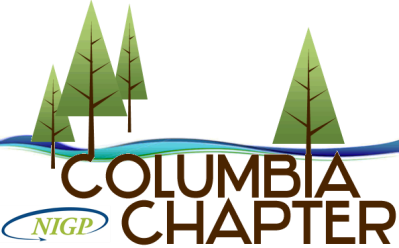 National Institute of Governmental Purchasing - Columbia Chapter Serving the Greater Portland Area and Southwest Washington. MEMBERSHIP APPLICATION An individual application must be filled out by each applicant.NAME (print/type): ________________________________________________________________________________POSITION/TITLE: ________________________________________________________________________________AGENCY: _____________________________________ DEPT: ___________________________________________ADDRESS: _____________________________________________________________________________________PHONE: ________________________________________ EMAIL: ________________________________________PRESENT CERTIFICATION: ______ NIGP-CPP ______CPM _____CPPO _____CPPB _____OTHER MEMBER OF NIGP NATIONAL:    Yes_____ No ______ Provide a description of your purchasing functions (attach additional if necessary) ____________________________________________________________________________________________________________________________________________________________________________________________Do you have an area of expertise that you would like to share with the membership? ____________________________________________________________________________________________________________________________________________________________________________________________ If admitted to membership, I agree to abide by the Rules and Regulations and Ethics of NIGP and the Columbia Chapter.  I agree to resign from the chapter in case my duties of employment change and I am no longer qualified to hold membershipSIGNATURE OF APPLICANT______________________________________________________________________SUPERVISOR/MANAGER APPROVAL______________________________________________________________Membership Fee $100.00 - No Payment at this time. Upon review and approval of your application, the Columbia Chapter will send you an invoice for the membership fee.Please email the completed application to Tessa Paul, Membership Director, at tessa.paul@multco.us.